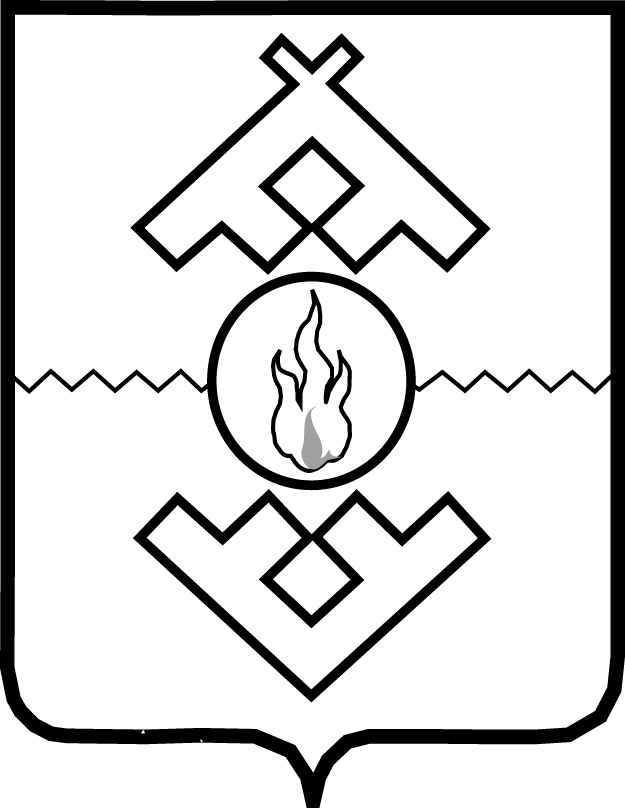 Департаментпо взаимодействию с органамиместного самоуправления и внешним связямНенецкого автономного округаРАСПОРЯЖЕНИЕот 17 апреля 2018 г. № 45г. Нарьян-МарО проведении конкурсана право получения грантов из окружного бюджетаВ соответствии с законом Ненецкого автономного округа от 08.12.2017 № 354-ОЗ «Об окружном бюджете на 2018 год и на плановый период 2019    и 2020 годов», в целях реализации мероприятия по поддержке традиционного образа жизни и хозяйствования коренных малочисленных народов Севера Ненецкого автономного округа государственной программы Ненецкого автономного округа «Сохранение и развитие коренных малочисленных народов Севера в Ненецком автономном округе», утвержденной постановлением Администрации Ненецкого автономного округа                   от 11.11.2013 № 401-п, на основании Положения о порядке предоставления грантов из окружного бюджета на обеспечение деятельности семейным (родовым) общинам коренных малочисленных народов Севера в Ненецком автономном округе, утвержденного постановлением Администрации Ненецкого автономного округа от 21.10.2015 № 341-п:1. Провести конкурс между семейными (родовыми) общинами коренных малочисленных народов Севера, ведущими деятельность               на территории Ненецкого автономного округа, на право получения в 2018 году грантов из окружного бюджета.2. Комитету по национальной политике и делам коренных малочисленных народов Севера:осуществить организационные мероприятия по проведению конкурса;разместить объявление о проведении конкурса на официальном сайте Администрации Ненецкого автономного округа в сети «Интернет»                  и в общественно-политической газете Ненецкого автономного округа «Няръяна вындер» («Красный тундровик»).3. Контроль за исполнением настоящего распоряжения возложить на начальника организационно-правового управления Шубина А.П.4. Настоящее распоряжение вступают в силу со дня его подписания.Руководитель Департамента 				                        П.З. Рахмилевич